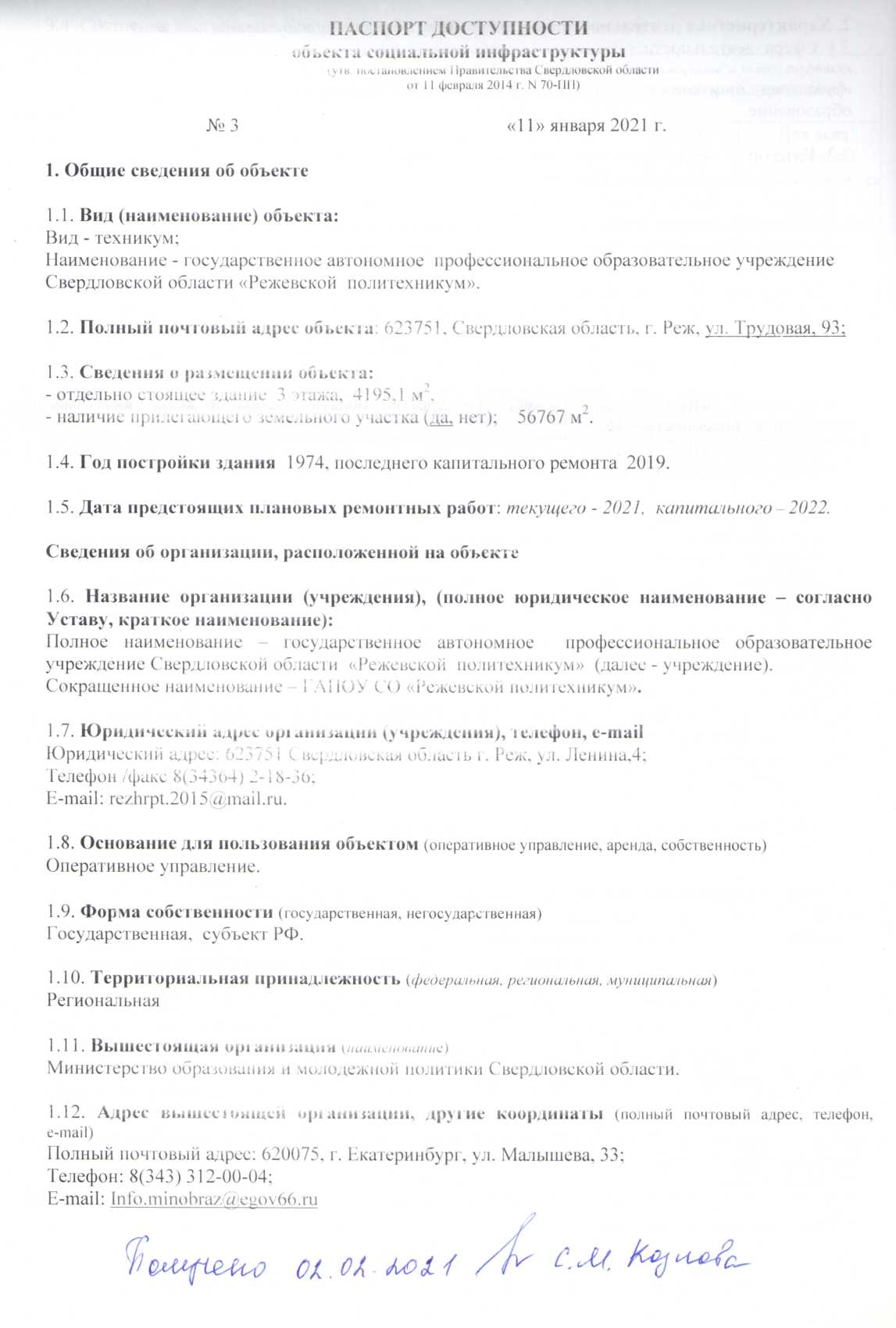 2. Характеристика деятельности организации на объекте (по обслуживанию населения)2.1 Сфера деятельности (здравоохранение, образование, социальная защита, физическая культура и спорт, культура, связь и информация, транспорт, жилой фонд, потребительский рынок и сфера услуг, места приложения  труда (специализированные предприятия и  организации, специальные рабочие места для инвалидов))  - образование.2.2 Категории обслуживаемого населения по возрасту: (дети, взрослые трудоспособного возраста, пожилые; все возрастные категории) – дети.2.3 Категории обслуживаемых инвалидов (по виду нарушений): инвалиды на коляске, инвалиды с патологией опорно-двигательного аппарата, по зрению, по слуху, с умственной отсталостью.2.4 Виды услуг – образовательные.2.5 Форма оказания услуг: (на объекте, с длительным пребыванием, в т.ч. проживанием, на дому, дистанционно) – на объекте.2.6 Плановая мощность: посещаемость (количество обслуживаемых в день), вместимость, пропускная способность  - 15.2.7 Участие в исполнении ИПР инвалида, ребенка-инвалида (да, нет) – да.3. Состояние доступности объекта3.1 Путь следования к объекту пассажирским транспортом (описать маршрут движения с использованием пассажирского транспорта):  - проезд на автобусе или маршрутном такси до остановки;  - наличие адаптированного пассажирского транспорта к объекту  - нет.3.2 Путь к объекту от ближайшей остановки пассажирского транспорта:3.2.1 Расстояние до объекта от остановки транспорта  ;3.2.2 Время движения (пешком)  3 минуты;3.2.3 Наличие  выделенного от проезжей части пешеходного пути (да, нет) – нет;3.2.4 Перекрестки: нерегулируемые; регулируемые, со звуковой сигнализацией, таймером – перекрестки нерегулируемые;3.2.5 Информация на пути следования к объекту: акустическая, тактильная, визуальная – информации нет;3.2.6 Перепады высоты на пути (съезды с тротуара и др.): тротуаров нет; Их обустройство для инвалидов на коляске: да, нет.3.3 Организация доступности объекта для инвалидов – форма обслуживания** - с учетом СП 35-101-2001, СП 31-102-99** указывается  один  из  вариантов  ответа:  "А" (доступность  всех  зон и  помещений - универсальная); "Б" (специально  выделенные для  инвалидов участки  и  помещения); "ДУ"  (дополнительная помощь  сотрудника,  услуги на дому, дистанционно); "Нет" (не организована доступность);*** указывается худший из вариантов ответа.3.4  Состояние доступности основных структурно-функциональных зон* Указывается:  ДП - доступно  полностью (доступность  для всех категорий инвалидов и других маломобильных групп населения); ДЧ - доступно частично (достигаемость   мест   целевого   назначения  для  отдельных   категорий инвалидов);  ДУ  -  доступно  условно  (организация  помощи  сотрудниками учреждения  (организации)  или  иной  альтернативной  формы  обслуживания (на  дому,  дистанционно  и др.);  Нет - недоступно  (не предназначен для посещения инвалидами и другими маломобильными группами населения);** указывается худший из вариантов ответа.3.5. ИТОГОВОЕ  ЗАКЛЮЧЕНИЕ о состоянии доступности объекта  социальной инфраструктуры: объект временно недоступен для инвалидов, передвигающиеся на креслах-колясках, инвалидов с нарушениями опорно-двигательного аппарата, с нарушениями зрения. Необходимо адаптировать вход в здание, санитарно-гигиенические помещения, систему информации на объекте, пути движения внутри здания путем применения индивидуальных решений с ТСР. 4. Управленческое решение 4.1. Рекомендации по адаптации основных структурных элементов объекта:* Указываются конкретные рекомендации по каждой структурно-функциональной зоне.4.2. Период проведения работ __________________________________________________________в рамках исполнения _______________________________________________________________________________________________________________________________________________________                                 (указывается наименование документа: программы, плана)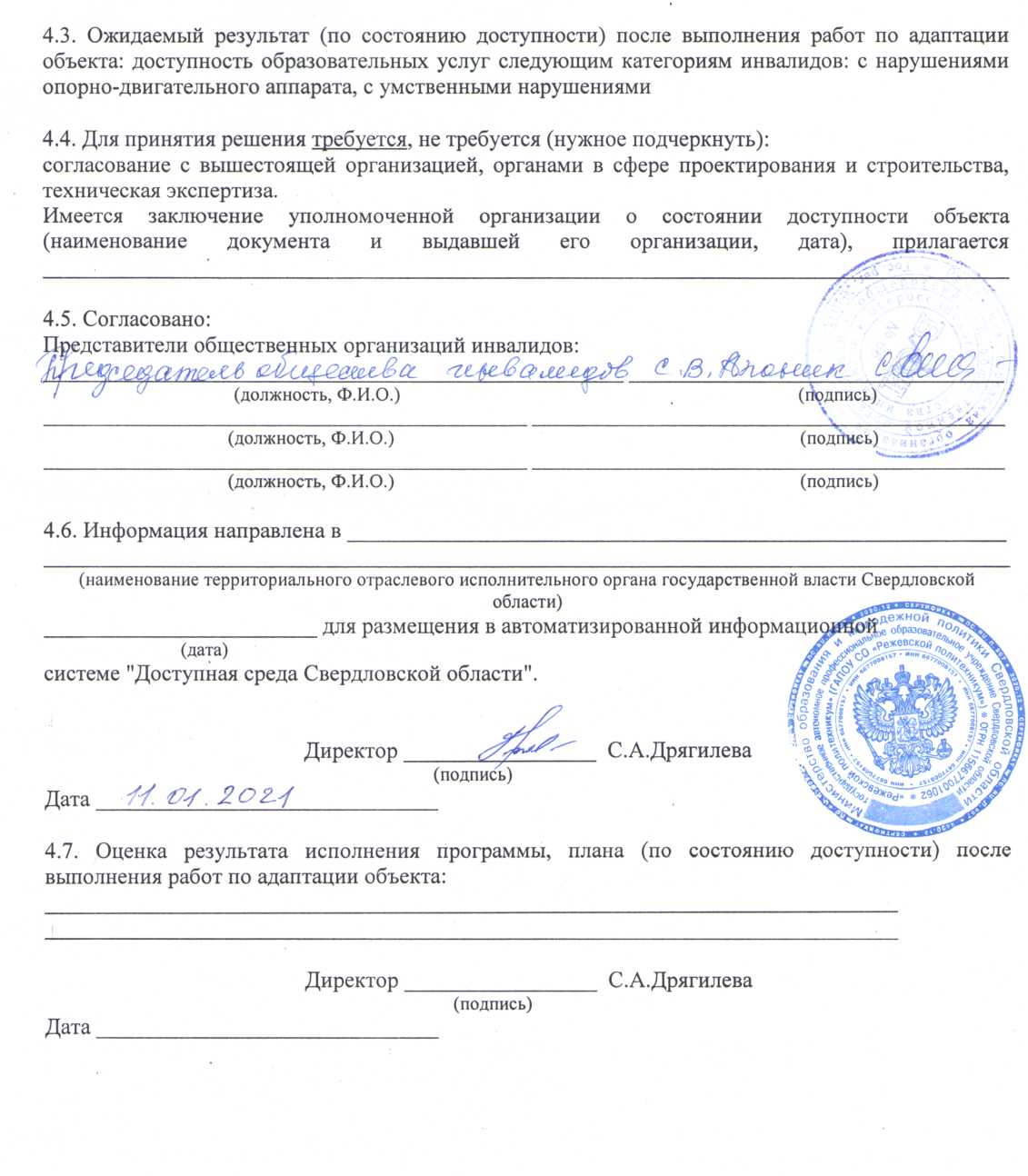 № строкиКатегория инвалидов(вид нарушения)Вариант организации доступности объекта(формы обслуживания)1Все категории инвалидов и маломобильных групп населения***Нет2в том числе инвалиды:3передвигающиеся на креслах-коляскахНет4с нарушениями опорно-двигательного аппаратаДЧ5с нарушениями зренияНет6с нарушениями слухаА7с умственными нарушениями А№№п/пОсновные структурно-функциональные зоныСостояние доступности для основных категорий инвалидов*Состояние доступности для основных категорий инвалидов*Состояние доступности для основных категорий инвалидов*Состояние доступности для основных категорий инвалидов*Состояние доступности для основных категорий инвалидов*Состояние доступности для основных категорий инвалидов*№№п/пОсновные структурно-функциональные зоныКдля передвига-ющихся на креслах-коляскахОс другими наруше-ниями опорно-двигат. аппаратаСс наруше-ниямизренияГс наруше-ниямислухаУс умствен-ными наруше-ниямиДля всех категорий маломобильных групп населения** 123456781Территория, прилегающая к зданию (участок)ДПДПДПДПДПДП2Вход (входы) в зданиеДПДПДУДП ДПДУ3Путь (пути) движения внутри здания, включая пути эвакуациинетДЧДУДП ДП нет4Зона целевого назначения здания (целевого посещения объекта)нетДЧДУДПДПнет5Санитарно-гигиенические помещениянетДЧ ДУ ДПДПнет6Система информации и связи (на всех зонах)ДП ДПнетДПДПнет7Пути движения к объекту (от остановки транспорта)ДПДПДП ДПДП ДП 8Все зоны и участки**нетДЧнетДПДПнет№№п \пОсновные структурно-функциональные зоныРекомендации по адаптации объекта(вид работы)Рекомендации по адаптации объекта(вид работы)Рекомендации по адаптации объекта(вид работы)Рекомендации по адаптации объекта(вид работы)№№п \пОсновные структурно-функциональные зоныне нуждается (доступ обеспечен)ремонт (текущий, капитальный); оснащение оборудованиеминдивидуальное решение с техническими средствами реабилитациитехнические решения невозможны- организация альтернативной формы обслуживания1234561Территория, прилегающая к зданию (участок)не нуждается2Вход (входы) в зданиеиндивидуальное решение с техническими средствами реабилитации3Путь (пути) движения внутри здания (в т.ч. пути эвакуации)технические решения невозможны4Зона целевого назначения здания (целевого посещения объекта)технические решения невозможны5Санитарно-гигиенические помещенияиндивидуальное решение с техническими средствами реабилитации6Система информации и связи (на всех зонах)индивидуальное решение с техническими средствами реабилитации7Пути движения к объекту (от остановки транспорта)не нуждается8Все зоны и участкитехнические решения невозможны